Va per l’aigua.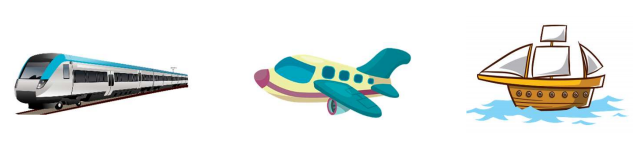 Porta una samarreta verda.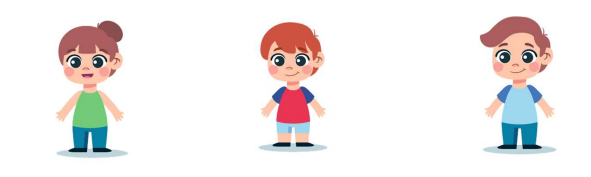 Estan fent un ninot de neu.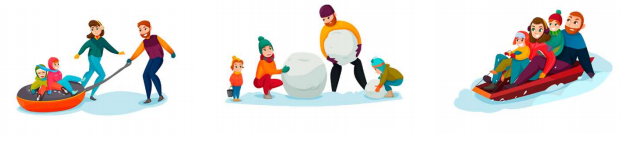 Encercla el dibuix que fa referència a la frase.